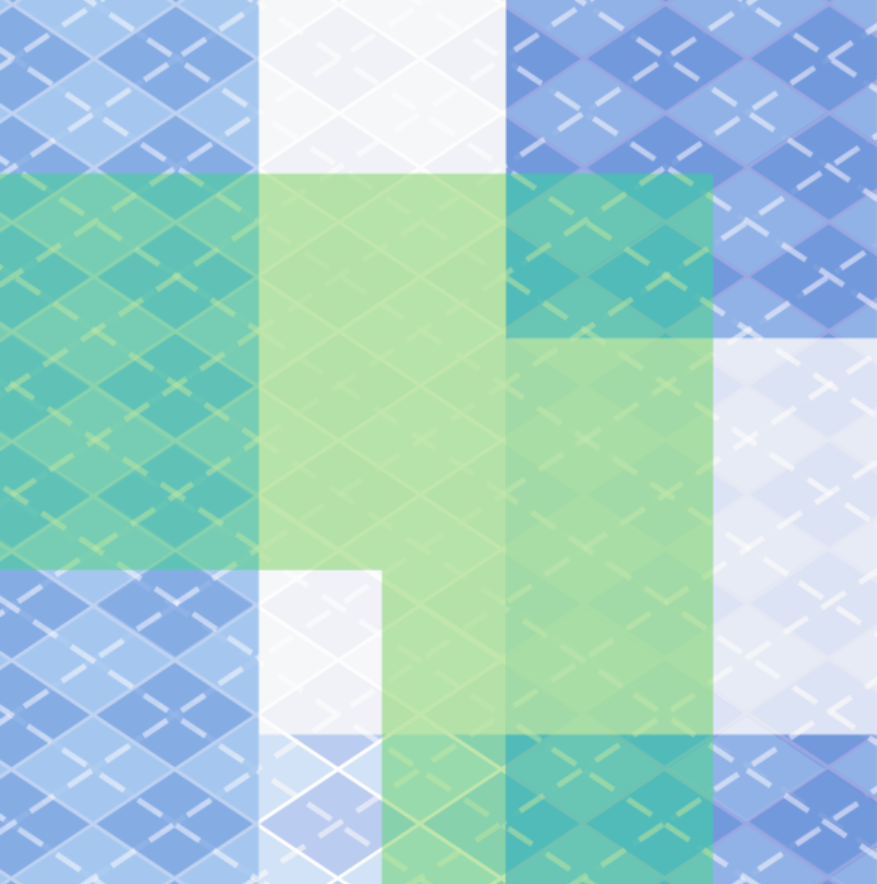 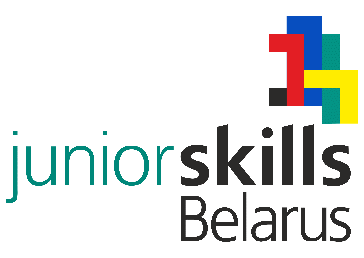 III Республиканский конкурс по основам профессиональной подготовки среди учащихся «JuniorSkills Belarus»ИНФРАСТРУКТУРНЫЙ ЛИСТПО КОНКУРСНОЙ КОМПЕТЕНЦИИ«ИНЖЕНЕРНЫЙ ДИЗАЙН CAD»Оборудование, инструменты, материалы, предоставляемые организаторами конкурса:Оборудование, инструменты, материалы, доставляемые участниками конкурса№п/пНаименованиеЕдиница измеренияКоличество1Бумага (белая, А4, 80 г/м2)лист1002Компьютер (ноутбук) с установленным программным обеспечением (для экспертов)шт.13Принтершт.14Стол для оргтехникишт.15Стол для экспертовшт.36Стол (для участников)шт.87Стул шт.188Стенд информационныйшт.19Карандаши (простые)шт.1010Ластикшт.311Штангенциркуль с глубиномером (типа ШЦ-I)шт.112Корзина для мусорашт.113Пакеты для мусорашт.614Питьевая водалитр2015Тумба для питьевой водышт.116Стаканы одноразовые шт.10017Скотч широкий (50 мм) прозрачныйшт.118Папки канцелярские для жюришт.319Бейджшт.2020Огнетушительшт.121Аптечкашт.1№п/пНаименованиеЕдиница измеренияКоличество1Бумага (белая, А4, 80г/м2)лист102Компьютер (ноутбук) с установленным программным обеспечениемшт.13Карандаши (простые)шт.24Линейкашт.15Ластикшт.16Угломер с нониусом (типа 4УМ тип 4)шт.17Штангенциркуль с глубиномером (типа ШЦ-I)шт.18Сетевой фильтр (удлинитель) на 4-5 розеток, 5-8 метров)шт.1